Session III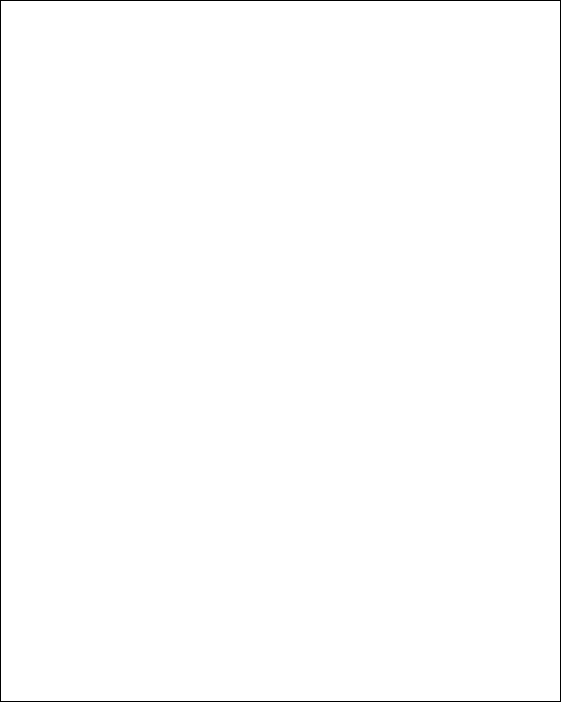 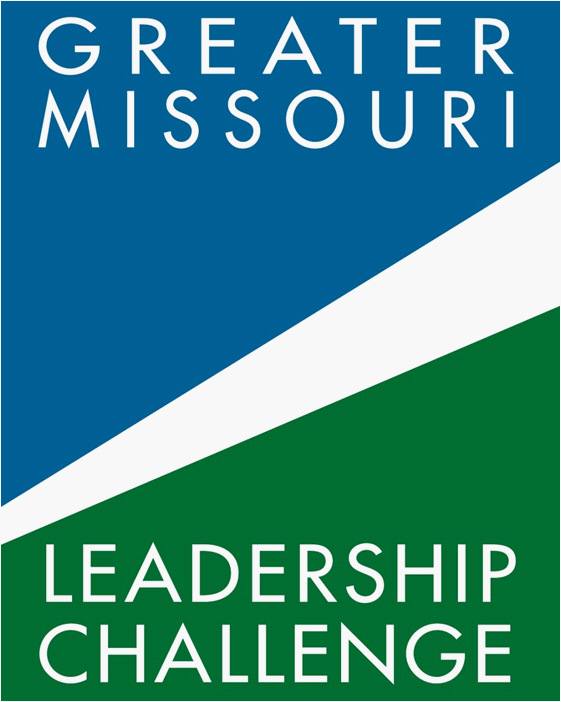 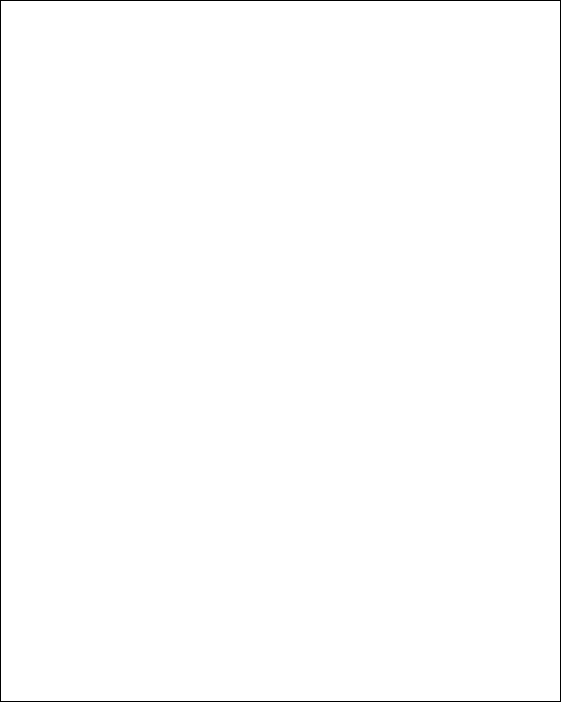 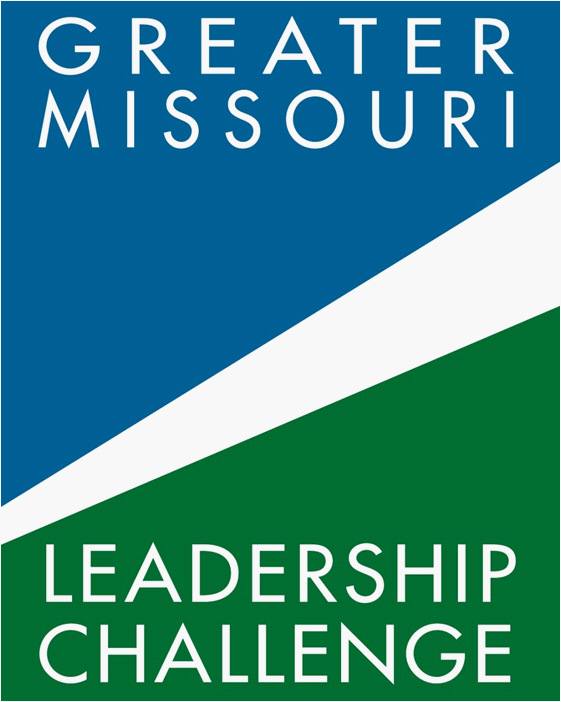 KirksvilleSeptember 11-13, 20132013 Corporate SponsorsGreater Missouri Leadership Foundation, Inc would like to recognize and thank our generous corporate sponsors. Their financial contributions allow us to continue to expand the reach of our annual Greater Missouri Leadership Challenge.Platinum Sponsor: $15,000+ donation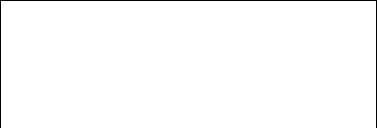 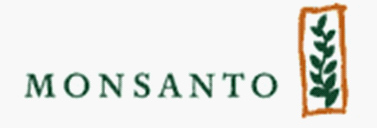 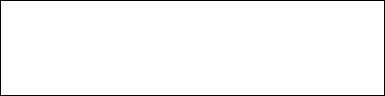 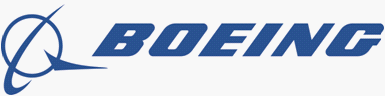 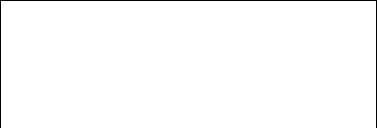 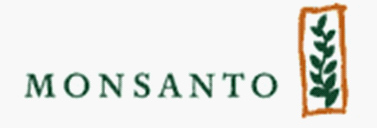 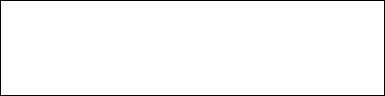 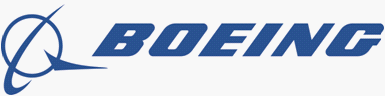 Gold Sponsor: $10,000 - $14,999 donation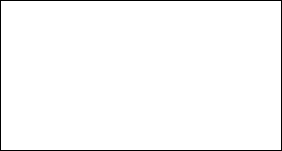 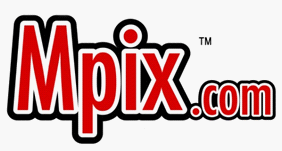 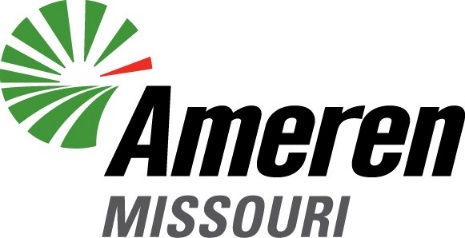 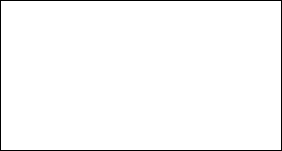 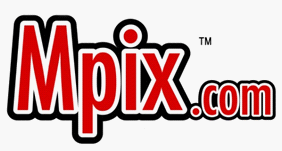 and the Miller Family FoundationSilver Sponsor: up to $9,999 donation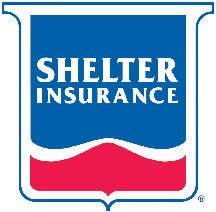 If you would like to learn more about the benefits of corporate sponsorship, we invite you to visit our website www.greatermo.orgOr contact jgrossmann@greatermo.org for information.2013 Kirksville Session SponsorsPlease be sure to express your appreciation and patronize these sponsors of the 2013 Greater Missouri Leadership Challenge - Kirksville Session.These sponsors contribute to and support the outstanding experience provided to you in Kirksville!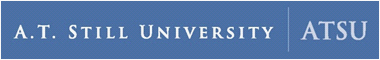 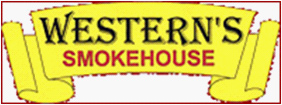 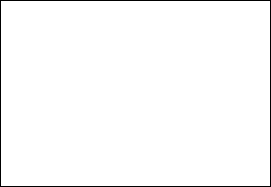 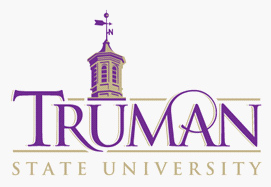 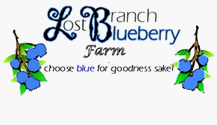 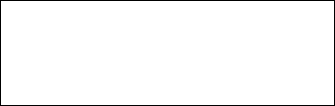 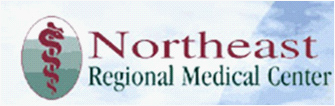 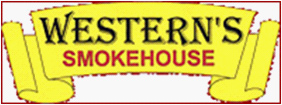 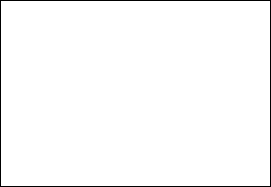 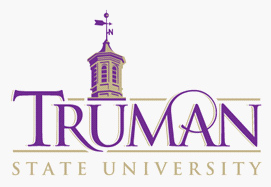 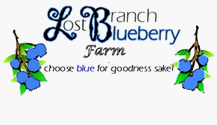 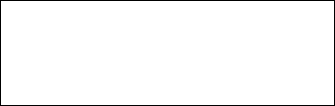 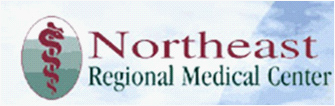 Kirksville Tourism Officevisitkirksville.com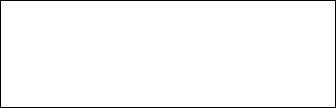 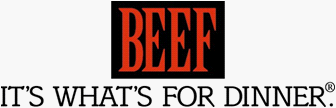 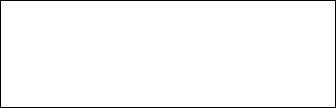 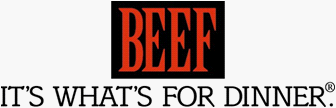 If you would like to learn more about session sponsorship,jgrossmann@greatermo.orgAbout Greater MissouriThe Greater Missouri Leadership Foundation is a Missouri non-profit organization that sponsors an annual traveling symposium designed to inform and inspire women leaders to make a positive difference for the state of Missouri. 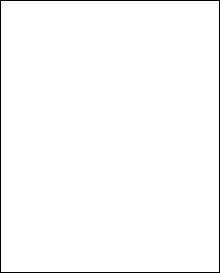 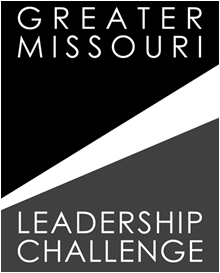 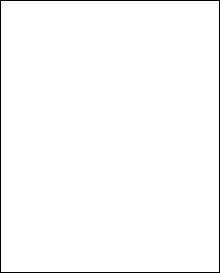 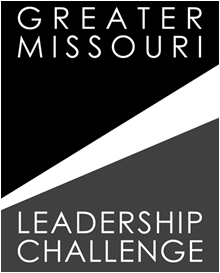 Through participation in this program, exceptional women from around the state gain knowledge about critical issues facing our communities, state and nation, and become part of a powerful network of leaders.Using their experiences and contacts as a springboard, Greater Missouri graduates are better positioned to influence and participate in solutions important to Missouri.Our VisionEngaged women, leading and serving their communities.Our MissionTo educate and inspire women leaders to make a difference.What is a Greater Missouri Woman?A Greater Missouri Woman is recognized as accomplished in her field of endeavor. The maturity and professionalism realized by reaching her level of success are demonstrated by her leadership, civic contributions and ability to inspire and support others. She is intellectually curious, interacts well with others, and while passionate in her beliefs, is open-minded when confronted with new points of view. She is committed to a life of learning and personal growth.PRESIDENTTina WorkmanVice President of AccountingShelter Insurance CompanySECRETARY    	Leigh Anne Taylor Knight, Ed.D.    	Executive Director    	KC Area Education Research ConsortiumErin AhlersQuality Assurance ManagerMonsantoMary-Louise AykentDirector, Process ExcellenceThe Boeing CompanyKathryn “Kat” CunninghamPresident & OwnerMORESOURCE, Inc.Tina EhrhardtDirector, Graduate Business Programsand Assistant ProfessorStephens College   	Gretchen Pettet    	Executive Director, Ctr for Workforce Development   	East Central CollegeSuzanne RothwellSenior Director of Public RelationsColumbia CollegeAdvisors to the Board of DirectorsCaryn Fine, J.D. 					Managing Associate General CounselAmeren MissouriVICE - PRESIDENT    	Pamela Carter    	VP, Business Development    	Global Services & Support    	The Boeing CompanyTREASURERNancy WolfeChief of Staff to the PresidentMonsantoLibby Allman			Lean BPM DirectorHallmark Cards, Inc.Kimberly Becking, J.D.President & OwnerMomentum Public StrategiesSharon Harvey DavisDiversity DirectorAmeren MissouriPeggy LaddManager, Transmission PolicyAmeren Missouri  Betsy Rodriguez, J.D.VP for Human ResourcesUniversity of Missouri SystemBarbara WimanPresident & OwnerB.E. Education Group LLCTeresa Maledy    	President & CEO, Central Region    	Commerce BankSession III  	Themes and OutcomesOur visit to Kirksville, Missouri is intended to provide Greater Missouri participants an introduc- tion to the issues facing smaller Missouri communities and how they are similar to or different from our more metropolitan areas.RURAL MISSOURIGain a “big picture” understanding of the issues facing rural Missouri – including emerging worldwide trends and how they impact Missouri, and how these trends affect those living and working in KirksvilleUnderstand the changes rural Missouri is reacting to, what national or state agriculture policy changes areor will address these changesROLE OF RURAL TOWNSDefinition of “rural” – the demographics of rural Missouri, including percentage of land mass, people, economic activity, etc. – and the unique aspects of northern / NE MissouriWhy people in St. Louis and Kansas City and larger metropolitan areas care about what goes on in the rural areas of the stateExpand understanding of the complexity of the economic development of a rural town, and its economic  engine of agriculture, how the evolution of the farm and agricultural industrialization changed rural townsEVOLUTION OF AGRICULTUREGain a perspective on how farming and the agricultural industry have changed in the past 100, 50, 10, and 5 yearsUnderstand drivers to change and their effectsRole of the national and/or state government policyRole of technology in farming, and the agriculture industry as a wholeCapital costs rising, small specialized operations, family farms, supplemental income vs. largeoperationsExplore the economy of energy regarding alternative fuel options – how the process of making ethanol and the use of its byproducts fits into the evolution of agriculture, the role of rural towns, and resource management.RESOURCE MANAGEMENTUnderstand the land, water, and energy needs of ethanol production, and how they may be addressed in a rural environment.  Understand the policy issues that may affect the ethanol industry.Explore how the Missouri Department of Conservation (MDC) makes its decisions for restoration, conservation, and regulation of land in rural areas, and learn about its role in urban/suburban environmentsExplore how MDC balances the sometimes competing goals for land use     A Huge THANK YOU to Our Regional Coordinators!Each session of the Greater Missouri Leadership Challenge is coordinated through the efforts of a small group of dedicated alumnae.  They put in countless volunteer hours and call on their incredible network to provide each class a memorable, educational program.Debi Boughton, Regional Coordinator ChairKirksville Area Chamber of Commerce Class of 2009Amanda PowellTrumascapeDianne WesternNorthwest Regional Medical Center Class of 2002Wednesday, September 11, 20138:15 – 9:05 a.m.	Welcome back 2013 Leaders!		Holiday Inn Express Lobby Area                                      						2702 S Franklin, Kirksville, MO	9:05 – 9:15 a.m.	Board bus			9:15 – 9:25 a.m.	Travel to Northeast Regional Medical Center, 315 S Osteopathy, Kirksville9:30 – 10:30 a.m.	Welcome to Kirksville!	Introductions: Jan Grossmann, Executive Director, Greater Missouri Leadership Foundation	Alumna 2008	Setting the Stage:  A Snapshot of Rural Missouri  	Debi Boughton, Tourism Director, Kirksville Chamber of Commerce, Alumna 2009		Overview and Expectations of Session III: Jan Grossmann10:30 – 10:40 a.m.	Break10:45 – 11:45 a.m. 	Opportunities & Challenges Within Our Strengths 	Presenters:  	Leigh Anne Taylor Knight, Executive Director			Kansas City Area Education Research Consortium			Alumna 2010, Secretary of Greater MO Leadership Foundation Board			Tina Ehrhardt, Assistant Professor, Director of Graduate Business Programs		Stephens College 		Alumna 2010, Member Greater MO Leadership Foundation Board11:45 – 12:15	Lunch	Generously underwritten by Northeast Regional Medical Center12:15 – 1:00 p.m.	Strengths Based Leadership (continued)1:00 – 1:15 p.m.	Break, Board bus1:15 – 1:45 p.m.	Travel to POET Biorefining (Ethanol Plant) 30211 Major Avenue, Macon, MO1:45 – 3:15 p.m.	Tour Ethanol Plant: Understanding Ethanol Production*******	Requirement: Closed toe, low-heeled shoes and long pants required!3:15 – 3:45 p.m.	Board bus and travel back to hotel 3:45 – 4:30 p.m.	Break and hotel check-in 4:30 – 4:45 p.m.	Board bus and travel to Historic Round Barn, Route P, Kirksville		4:45 – 6:00 p.m.	Challenges in Agriculture	Presenters:	Ashley Haer, Cargill and family farmer			Polly Matteson, Truman State University and family farmer			Andi Jackson, Owner, Jackson Country Connection and family farmer			Ashley McCarty, MO Corn Growers Assn, and family farmer6:00 – 7:30 p.m.	Dinner catered by Wooden Nickel Restaurant	Generously provided by the Missouri Beef Council7:30 – 7:45 p.m.	Board bus and return to hotel7:45 – 9:00 p.m.	Hospitality Room open  Casual time to get to know one another better and review the day   Thursday, September 12, 20136:00 – 8:00 a.m.	Complimentary breakfast at hotel 8:00 – 8:25 a.m. 	Board bus and travel to Kraft Foods, 2504 Industrial Road, Kirksville********			First tour requires long pants, closed-toe, low-heeled shoes, and NO jewelry!8:30 – 10:15 a.m.	Kraft Foods:  Welcome & Tour of FacilityIntroduction:  Debi Boughton Presenters:  	Erica Courtney, Manager, Kraft Foods		Melissa Huegerich, Quality Assurance, Kraft Foods10:15 – 10:25 a.m.	BREAK10:30 – 10:55 a.m.	Board bus and travel to Western’s Smokehouse, N Highway 63, Greentop, MO11:00 – 12:00 a.m.	Western’s Smokehouse: A Family-Owned Meat Processor			Presenter:	Sam Western, President, Western’s Smokehouse12:00 – 12:15 a.m.	Board bus and travel to Thousand Hills State Park, 20431 Hwy 157, Kirksville12:15 a.m. – 1:00 p.m.   Picnic Luncheon at Thousand Hills State Park			Generously provided by Western’s Smokehouse1:00 – 1:25 p.m.	Board bus and travel to A.T. Still University, 800 W Jefferson, Kirksville			1:30 – 2:30 p.m.	Tour, Missouri School of Dentistry and Oral HealthPresenter: 	Brett Moser, Admissions Counselor, A.T. Still University2:30 – 2:45 p.m.	Board Bus and travel to Steve’s Garden Deli, 117 W Washington, Kirksville			Dessert generously provided by Kirksville Tourism Division2:45 – 4:00 p.m.	Local Food Systems, Important to Our Communities & Our HealthPresenter:  	Holly Arbuckle, Owner, Kirksville Family Acupuncture		Co-Owner, Singing Prairie Farm4:00 – 4:15 p.m.	Break and walk over to Kirksville Arts Center4:15 – 4:40 p.m.	Tour Kirksville Arts Center and Paul Jackson Water Color Exhibit4:45 – 5:00 p.m.	Board bus and travel to Missouri Conservation Center, 3500 S Baltimore, Kirksville5:00 – 6:00 p.m.	Conservation:  Land Use Allocation and Planning for Conservation				Presenter:	Marsha Jones, Conservation Agent					Missouri Department of Conservation6:00 – 6:15 p.m.	Board bus and travel to hotel for dinner on your own6:15 – 9:00 p.m.	Hospitality Room OpenFriday, September 13, 20136:00 – 8:15 a.m.	Breakfast at Hotel. Checkout, meet in the lobby at 8:15 a.m.  (casual attire)20118:15 – 8:30 a.m.	Board bus and travel to Lost Branch Blueberry Farm, 21614 Lost Branch Way, Brashear8:30 – 9:30 a.m.	A New Family Farm	Presenter:	Robert Price, Owner, Lost Branch Blueberry Farm	Muffin Break generously sponsored by Lost Branch Blueberry Farm9:30 – 10:15 a.m.	Answering the Call                    				Presenter:	Carolyn Chrisman, Director			Kirksville Regional Economic Development Council			Former Kirksville City Councilwoman	10:15 – 10:25 a.m.	Break10:25 – 11:10 a.m.	Review, Reflections, and Connections: Our Visit to Kirksville	Facilitator:  	Jan Grossmann.   11:10 – 11:25 a.m.	Board bus and travel to Truman State University Farm, LaHarpe & Boundary, Kirksville11:30 a.m. – 12:00 	Truman State University: Welcome and Overview 	Presenter: 	 Dr. Troy Paino, President			Truman State University12:00 – 12:30 p.m.	Lunch12:30 – 1:15 p.m.	Truman’s Farm to Table Program	Presenters:	Dr. Michael Seipel, Agricultural Science Chair			Truman State University 			Local Foods Coordinator			Truman State University 1:15 – 1:30 p.m.	Board bus, return to hotel and safe travels home!Welcome to GMLC 2013 Session III – Kirksville!Debi R. Boughton, J.D.Debi is the Tourism Director for the Kirksville Area Chamber of Commerce, a position she has held for several         years.   She began working for Kirksville Chamber of Commerce as a project manager, and became Tourism Director in 2007.  She works to ensure that Kirksville and the surrounding areas are highly exposed to people both within Missouri and from surrounding areas who want to experience all that the Kirksville area has to offer.  She works with the Chamber of Commerce to develop innovative and creative methods and avenues to showcase all that the Kirksville area offers.Debi became a regional coordinator for Greater Missouri Leadership Challenge prior to participating in the Challenge, and has continued as a regional planner for Greater Missouri since graduating from GMLC in 2009. Debi’s leadership in setting up agricultural tours and panels has been instrumental in the planning and implementation of the Kirksville portion of the Challenge for several years.  Debi is a licensed attorney who served as a Juvenile Attorney for the 2nd Circuit for 5 years and practiced law for several years before joining the Chamber of Commerce staff.  She has a Bachelor of Arts from University of Missouri - Columbia, and a Juris Doctorate from University of Missouri - Kansas City.Debi and her husband, Chuck, have been married for more than 29 years. They have 3 grown children.GMLC Alumna 2009.Dianne WesternDianne serves as Director of Marketing, Public Relations, and Physician Outreach for Northeast Regional Medical Center in Kirksville, an acute care medical facility.  She has worked in the health care field for more than 20 years.  She was graduated from the University of Central Arkansas with a Bachelor of Science in Nursing, having completed rotations in medical oncology and psychology.  Dianne serves on the hospital administrative council, is a board member for Northeast Home Health services, is past chair of the Adair County Mental Health Board, and serves as treasurer of Western’s Smokehouse, Inc., which she co-owns with her husband, Sam. Dianne has served for several years as a Regional Coordinator for Greater Missouri’s rural session in Kirksville, and has served as a member of the Greater Missouri Leadership Foundation Board of Directors. Dianne and Sam live in Kirksville, Missouri.  They have five children and 10 grandchildren.  Her hobbies include reading and playing golf.  GMLC Alumna 2002.Amanda PowellAmanda is Client Relations Manager at Trumascape, one of the largest and highest quality landscaping and irrigation companies in Northeast Missouri.  Prior to her current position, Amanda worked as Office Manager and then as Assistant Tourism Director of the Kirksville Area Chamber of Commerce.  She grew up near Kirksville in Brashear, Missouri.  Amanda was graduated from Missouri State University in 2010.  Amanda was recently recognized by KVYP Television as a “5 Under 40” Award for her outstanding work in the community.  She currently serves on the United Way Board of Directors.  She has served as a member of the Regional Coordinator team for GMLC Kirksville for the past two years.  Jan GrossmannJan Grossmann has more than a 30 year background in business development and business management,     including leading 15 successful business start-ups.  She has been actively involved as a leader in the Columbia business community for many years, including being a “founding mother” of Women’s Network.  Jan served as the Network’s third president, is past president of the Chamber of Commerce Ambassadors, and was named “Columbia’s Citizen of the Year” by the Chamber of Commerce in 1990.  She is a member of the board of directors of Columbia South Rotary, and is a Paul Harris Fellow. Prior to being named Executive Director, Jan was employed as an agent with AAA Insurance in Columbia. In the      years immediately prior to AAA, Jan served as Executive Director of the Boone Hospital Foundations where she oversaw all of the fundraising and allocations for two foundations and led changes to build an active, successful organization with assets of more than $8.7 million.    Jan is the former owner and publisher of THE ADD SHEET!, a weekly display advertising publication that she managed for 20 years.  She also sold an expansion project of her company to Gannett Publishing Company.Her background includes managing new product development for a seven-bank holding company during its reorganization into one company, working as the change management leader for bank product offerings, their marketing strategies, and employee training processes.  She began her career teaching high school English, mathematics, and journalism.She earned a Masters in Counseling from the University of MO and a B.S. Education from Southeast MO State.Jan is married to Larry (41 years) and is the proud mama of son Dr. Matthew Grossmann, an assistant professor of political science at Michigan State University, and daughter Mindy Powers, a supply chain manager at an international company based in Charlotte, N.C.   For leisure Jan loves to read, to work out, to play with her shi-tzu Mulligan, to golf, to drink fine wines and party with friends, to go to the beach, to solve sudoku puzzles, and to play with her young granddaughter, Norah.Jan is a great fan of Mizzou Basketball and is GMLC Alumna 2008.Leigh Anne Taylor Knight, Ed.D.Dr. Leigh Anne Taylor Knight is a resourceful, innovative professional with over 20 years of experience in teaching and learning, strategic planning, and collaborative leadership.  In 2002, Dr. Taylor Knight was trained and certified by Gallup as a Strengths Coach.  Since that time, she has had the opportunity to advance her understanding of Strengths through the following experiences:Co-led the development of a leadership evaluation tool based on Strengths tenets for an organization with over 3,000 employees;Conducted Strengths-based workshops for high school students, teachers and K-12 administrators, as well as facilitated development of workshops conducted by others; andImplemented tenets of Strengths Based Leadership while serving in a leadership role in multiple career environments, including having built teams for specific work projects based on Strengths.Last year, Leigh Anne served on a panel with Shane Lopez of Gallup to enlighten over 250 KU employees as to the benefits of Strengths Based Leadership.  She also co-facilitated an event for over 200 MU students and alumni who will be engaging Strengths Based Leadership as a part of the Griffiths Leadership Society’s mentoring program.  (continued)Currently serving as Executive Director of the Kansas City Area Education Research Consortium, Leigh Anne facilitates the collaborative efforts of four research institutions, over thirty public school districts, and multiple private, parochial and charter schools.   In conjunction with local education agencies, foundations, chambers and economic development entities, the consortium is dedicated to improving P20 education for all students in the Kansas City metropolitan area by providing powerful tools for data- driven educational research, evaluation and implementation.Leigh Anne is Alumna 2010 and serves as the Secretary of the Board of Directors of Greater Missouri Leadership Foundation.Tina EhrhardtTina Ehrhardt is Director of Graduate Business Programs and Assistant Professor at Stephens College in Columbia, MO.  Prior to her position at Stephens, Tina served as a Manager of Human Resources for ABC Laboratories, and had been involved in human resources for sixteen years. Originally from South Dakota, Tina received her Bachelor of Arts degree in Political Science at the University of Iowa and completed a M.Ed. at Washington State University. She received a Masters of Business Administration from Stephens College.Tina is actively involved with the Heart of Missouri United Way, with the Human Resources Association of Central Missouri, and with multiple other civic organizations.  She has been actively involved in several roles with Women’s Network, a Division of the Columbia Chamber of Commerce.She currently serves on the Board of Directors of the Greater Missouri Leadership Foundation and has been actively involved as a coordinator of Session I of Greater Missouri Leadership Challenge each year following her completion of the Challenge in 2010. Tina is married to Glen Ehrhardt, who is an attorney. They enjoy spending time with Glen’s son and daughter, and attending MIZZOU sporting events. Tina enjoys physical activity and participates in local running races. POET Biorefining - MaconPoet Biorefining – Macon (formerly Northeast Missouri Grain) started operations May 8, 2000.  The plant is 81.54% owned by a group of 315 Missouri corn farmers, who organized the first “New Generation Cooperative” in Missouri to invest in this ethanol plant.  The initial plant took a year to build.  The original plant sat on 40 acres east of Macon, employing 28 employees, and exceeded its design capacity after only 7 days of production. The plant now consistently produces above 45 million gallons of ethanol per year.  The plant expansion included purchasing 68 additional acres; it now occupies 108 acres and employees 44 full-time employees.Most of the ethanol is shipped by truck to ready markets in the St. Louis area.  Two co-products are produced during the making of ethanol.  One is distillers dried grain with solubles (DDGS) which is sold to area cattle feeders, feed millers, pork producers, poultry producers, pet food companies and others who find that this product produces an economical feedstuff that is readily available year round.  The second co-product produced is carbon dioxide, which is captured in a liquefaction plant.  The plant produces 100,000 tons of liquid CO2 per year.  This product is call certified “food grade” and is sold to beverage companies, meat, food and poultry processors, municipalities for potable water treatment, and to industrial gas companies.POET Biorefining - Macon uses about 45,000 bushels of corn per day, which is 16 million bushels per year. The plant is the major corn market in Northeast Missouri, pulling corn from a 120-mile radius around Macon.Historic Round BarnOn September 28, 2013, the Historic Round Barn near Kirksville will celebrate its 100th birthday.  It was placed on the National Register of Historic Places in 2001, having been constructed in 1913 for hay storage and livestock shelter.  It now serves as the home of the “Round Barn Blues”, and features nationally-known blues performers as well as area and local talent.  It is 64 feet in diameter and 64 feet high, with a self-supporting ceiling.  There are 153 round barns listed on the National Register of Historic Places, according the the barn’s website.  It cost between $3,000 and $5,000 to build it; it has 54 windows and can hold 100 tons of loose hay.  When painting is needed, it requires 150 gallons of paint to cover the barn.Ashley HaerAshley Haer is with Cargill.  She obtained her Bachelor’s degree in Agriculture from Northwest Missouri State University in Maryville.  Her family has a farm near Brashear, where her husband and her brothers work with her mom and dad on the farm.Polly MattesonPolly is Assistant Director of the Career Center at Truman State University. She earned both her bachelors and masters degrees in education from the University of Missouri.  She was a flight attendant for TWA for 20 years and changed careers after TWA was sold to American Airlines.  She and her husband, Stony Matteson, own a farm in La Plata, where they raise cattle and grow row crops.Andi JacksonAndrea (Andi) Jackson is the owner of Jackson Country Connection, an outdoor agricultural entertainment center that provides family fun activities during September and October each year.  Activities include a corn maze, pumpkin patch, hay rides, straw pile, corn box, corn cannon, bounce house, and bale maze.  A country store provides mums, yardand home interior items, and locally produced crafts, jams and jellies.  It is located 9 miles south of Kirksville and 3 miles north ofLa Plata.   Andi and her husband are also family farmers.Ashley McCartyAshley is a field service representative with the Missouri Corn Grower’s Association.  She has a B.S. in Agriculture from University of Missouri – Columbia.  She and her husband purchased his grandparents’ farm in Adair County to continue the tradition of family farming and raising cattle.  They have two young sons.Kraft FoodsThe plant has traditionally been known as Adair Foods in Kirksville. Oscar Mayer, now owned by Kraft Foods, purchased an existing facility on the current 28-acre site in 1985 and converted it to a state-of-the-art meat processing plant which opened the following year, producing sliced ham. In 1991, bacon processing and packaging began, after completion of an expansion. The Oscar Mayer Bacon and Cooked Ham products from the Kirksville facility are distributed nationwide. The plant ships to Kraft’s 7 regional refrigerated distribution centers via truck, where products are in turn shipped to retailers. The plant has more than $110 million annually in payroll, taxes, utilities and purchases of goods and services within a 500-mile radius.The plant is 187,000 square feet and employees 450 people. Through the Kraft Contributions Program, the Kirksville plant donates to nonprofit organizations in the company focus areas of hunger and nutrition; domestic violence services; and arts and culture education programs.Western’s Smokehouse Western’s Smokehouse was founded in 1978 by Sam Western. Originally, Western’s Smokehouse was a local retail store and butcher shop that offered the finest selection of hickory-smoked and fresh meat to the area. Over the years, Sam began to create his own brand of smokehouse flavors for Jerky, Sausage, and Barbeque Sauces. His recipes have won awards all over the world.As time went on, people from all over the country began making Western’s Smokehouse a destination for their specialty meats. A United States Map displayed in the retail store records the hometown of the store’s visitors. By popular demand, Western’s began a Catalog Order of their specialty meat products that continues today.In 1992, Sam’s son, Kevin, joined the business and together they have continued to perfect the family recipes and smokehouse processes. In 2006, Western’s launched a unique Smokehouse Meat Snack Product that is distributed nationally today. Western’s Smokehouse is a family-owned and operated company, committed to a tradition of providing the highest quality products and service to their valued customers.  Sam Western                                                                   info@westerns-smokehouse.comWestern’s Smokehouse located in the rolling hills of Northern Missouri was founded in 1978 by Sam Western, president. Sam’s heritage in the meat business goes back to the turn of the century when his grandfather, James Everett Western, operated a butcher shop and meat service in the coal mining town of Connellsville, Missouri around 1900. Sam’s father, Glen Western, helped his father butcher and peddle hogs in the small community to support nine children through the depression and war years.Sam grew up on a farm only two miles from where Western’s Smokehouse is located. As a youngster, Sam helped his father, along with three brothers, butcher beef and hogs, supplying the family with old-fashioned fresh meat. At the age of 22, Sam became the youngest retail meat manager in a large Midwest supermarket chain. In 1974 he realized that he wanted to open his own market. After much planning and time, Western’s Smokehouse opened in the fall of 1978, supplying the area with the finest selection of hickory smoked and fresh meat possible. Carrying on the family tradition, Sam’s son, Kevin joined his father in 1992.  Thousand Hills State ParkAs the population of Kirksville expanded in the 1950s, the city sought to increase its supply of fresh water.           Thousand Hills State Park was created following the construction of the 573-acre Forest Lake to serve as the city’s reservoir. Today, the 3,215-acre park offers visitors a unique opportunity to explore the best of northern Missouri. The park’s central feature is the lake, created by the damming of Big Creek. The reservoir supplies water to the community, the park’s natural features recall a time when woodlands and savannas covered northern Missouri. Visitors can experience some of these natural wonders by hiking the park’s trails. The cool waters of Forest Lake offer a wide variety of recreational opportunities, including swimming, fishing, boating and skiing. Hiking, mountain bicycling and nature study are popular on-land activities. An interpretive shelter displays the park’s petroglyphs - rock carvings left behind by the area’s inhabitants more than 1,500 years ago. Visitors wanting to extend their stay can sleep in one of the cabins near the dining lodge or camp in a modern campground to experience more of what Thousand Hills State Park has to offer.  Brett MoserBrett is Admissions Counselor at A.T. Still University.  He is active in Kirksville Young Professionals, Kiwanis Club, and many civic organizations in the Kirksville area. Holly Arbuckle, L.Ac. Holly Arbuckle is a licensed Acupuncturist with a Master’s degree in Acupuncture from Tai Sophia University in Laurel, MD.  She has more than 10 years experience in acupuncture, with her main focus areas in pain and women’s health.  Holly combines an integrated approach of health coaching and acupuncture, with the goal of helping patients learn tools to maintain wellness, while providing real healing and relief at the deepest level. She is the owner of Kirksville Family Acupuncture.Holly and her husband, John, co-own Singing Prairie Farm in LaPlata, MO, which specializes in grass fed, organic meat and poultry.  Holly is also a Weston A. Price chapter leader, a non-profit organization with a focus on eating nutrient dense, whole foods.  Paul Jackson Paul Jackson is one of America’s greatest contemporary watercolorists.  From landscapes to portraties to architecture and still life, Paul creates beautiful, wonderous paintings.  Raised in Mississippi, Paul began painting in college at Mississippi State U.  In 1992 Paul received his Master’s in Fine Art from the University of Missouri.  His artwork has received top honors in national and international competitions and graced the covers of dozens of magazines and books.  He was honored by the American Watercolor Society with signature membership at the age of 30.  Paul was the Grand Prize Winner in the “Paint Your Way to Paris” competition and has been featured as one of the Master Painters of the World in International Artists Magazine.  Missouri Conservation CenterMissouri Department of Conservation is located south of Kirksville on Highway 63.  Featured inside the facility is a 1300 gallon aquarium featuring a variety of fish species found in area ponds, a thriving bee colony visible for viewing, hands-on mammal pelt exhibit, a small theatre for watching clips from Missouri Outdoors programs and naturalist programs for children.  The facility serves as the regional headquarters for the Northeast Region.  Construction of the building (completed in 2006) incorporates many green features.  Recycled materials were used, sky lights let in natural lighting, ground source heat pumps provide both heating and cooling and Parallel Strand Lumber which uses 90% of the tress in the exposed beams.  The grounds consist of 26 acres and offer a mulched walking trail over a half-mile long, with several bridges taking the walker through featured habitats and a stocked pond is open to the public  for fishing.Marsha JonesMarsha Jones is a Conservation Agent with the Missouri Department of Conservation.  She is a lifelongresident of Missouri. She grew up in the St. Charles area, graduating in 1983 from Francis Howell High School. After high school, Marsha attended Southeast Missouri State University, where she pursued a degree in biology and graduated in 1988. While attending college Marsha worked as a park ranger for the city of St. Charles. During her junior year at SEMO she attended the Southeast MO Region I Police Academy, where she received her 120 POST accreditation.In July of 1989 Marsha was hired by the Missouri Department of Conservation as a conservation agent. She was originally assigned to Clay County, Mo., where she met and married her husband, Mike Jones, in 1993. Both transferred to Adair County in October 1993. She continues to serve as the Adair County Conservation Agent and lives in the Kirksville area with her husband and their two children, Colby and Katie. During her free time she enjoys reading, gardening, fishing, duck and turkey hunting and camping.Lost Branch Blueberry Farm – Robert Price, OwnerThe farm is located near Brashear in Adair County, MO.   Robert Price, also known as Blueberry Bob, and his family run the farm, which is a u-pick-it farm.  The farm began in the fall of 2004 as the Price family worked very hard in making the soil as ideal as possible for blueberries, planting their first bushes in the spring of 2005.  There are now approximately 1400 blueberry plants in production with 600 more plants maturing for future berries..and they have plans to keep planting more!   It is believed to be the largest blueberry plantation in Northeast Missouri.  Picking instructions with bags and buckets are provided to customers, along with recipes.  It is a family farm, with 8 varieties of blueberries.  There are no pesticides used on the farm.  The season is generally from the latter part of June through July.  Berries are sold by the pound in a quiet, beautiful setting. The farm is also known for its asparagus crops earlier in the season.Carolyn ChrismanCarolyn is the Director of the Kirksville Regional Economic Development Council.  She was born and grew up in Kirksville, Missouri.  She was a graduating member of the Kirksville High School, and earned a B.S. in Political Science degree and a Master of Art in Education degree from Truman State University where she was a participant in the Sue Shear Institute for Women in Public Life’s 21st Century Leadership Academy.  In December 2009, she received her Master of American History degree from University of Missouri - St. Louis. After teaching for a year in Novinger, Missouri, Carolyn began teaching at the Kirksville Middle School, where she currently teaches 7th and 8th grade Social Studies. Her involvement in the community includes membership in the Kirksville Kiwanis Club, the Planning and Zoning Commission, the American Legion Auxiliary, the Adair County Historical Society, and the First Baptist Church. Carolyn also teaches as adjunct faculty at Moberly Area Community College.  In April 2009, Carolyn was elected to the Kirksville City Council and became the youngest member at age 26. She resides in Kirksville with her husband, Jason, and stepson Nathan.Truman State UniversityTruman was founded in 1867 as North Missouri Normal and Commercial School.   In 1996, the school then known as Northeast Missouri State University, changed names to Truman State University to better reflect its statewide mission as a public liberal arts and sciences university.  It is named after President Harry Truman, the only Missourian to serve as president of the United States.Today, more than 6,000 students attend Truman annually to gain a high quality liberal arts education at an affordable cost. Truman now offers 48 undergraduate and 9 graduate areas of study. In 2005, 50.4 percent of It is the only public institution in Missouri that is officially designated to pursue highly selective admissions standards.  In the 2012 U.S. News & World Report College rankings, Truman again placed 8th in the Midwest among regional universities, the highest ranking in this category for a school in Missouri.Commitment, uniqueness of purpose, and concentration on student learning have brought Truman to its present mission. Designed to bring a new sense of coherence to each student’s educational experience, and to impart the qualities of mind and spirit which distinguish educated persons, the programs and environment of the University are the latest examples in Truman’s history of creative, responsive, and innovative planning.Troy D. Paino, J.D., Ph.D.Dr. Troy D. Paino began his duties as the 16th president of Truman State University in May, 2010, and serves as the CEO and principal spokesperson for the University.  Prior to becoming President, Dr. Paino served as Truman’s Provost and Vice President for Academic Affairs, the chief academic position for the University.Prior to 2008, Dr. Paino served as the Dean of the College of Liberal Arts of Winona State University (Minnesota) from 2004 – 2008.  His career at Winona State started in 1997 as an Assistant Professor of History.Dr. Paino received his Juris Doctorate from Indiana University School of Law.  He practiced law in Indianapolis prior to returning to academia.  He has a Ph.D. and a Master of Arts degree in American Studies from Michigan State University and a Bachelor of Arts degree in history and philosophy from Evangel University in Springfield, Missouri.  His teaching and scholarly interests include 20th century cultural and social history and American legal history.  In addition to numerous journal articles, encyclopedia entries, and book reviews on the history of American sport, he is the author of the book, “The Social History of the United States: 1960s”.Dr. Paino serves as the Missouri representative to the American Association of State Colleges and Universities Council of State Representatives, in addition to many other distinguished appointments.  Dr. Paino and his wife, Kelly, reside in Kirksville and have two daughters, Sophia and Chloe.Michael Seipel, Ph.D.Dr. Michael Seipel is Professor of Agriculture and Agricultural Science Department Chair at Truman State University.  Dr. Seipel received his Ph.D. in Rural Sociology from University of Missouri – Columbia in 1997.  His undergraduate degree is also from University of Missouri, in Agricultural Economics.  Dr. Seipel has taught a range of courses on agricultural marketing, futures & options markets, agricultural policy, and sustainable agriculture, in addition to serving as chair of the department of Agricultural Science.  